§817.  Distribution upon termination1.  Proposed distribution.  Upon termination or partial termination of a trust, the trustee may send to the beneficiaries a proposal for distribution.  The right of any beneficiary to object to the proposed distribution terminates if the beneficiary does not notify the trustee of an objection within 30 days after the proposal was sent but only if the proposal informed the beneficiary of the right to object and of the time allowed for objection.[PL 2003, c. 618, Pt. A, §1 (NEW); PL 2003, c. 618, Pt. A, §2 (AFF).]2.  Distribution; reasonable reserve.  Upon the occurrence of an event terminating or partially terminating a trust, the trustee shall proceed expeditiously to distribute the trust property to the persons entitled to it, subject to the right of the trustee to retain a reasonable reserve for the payment of debts, expenses and taxes.[PL 2003, c. 618, Pt. A, §1 (NEW); PL 2003, c. 618, Pt. A, §2 (AFF).]3.  Release from liability invalid.  A release by a beneficiary of a trustee from liability for breach of trust is invalid to the extent:A.  It was induced by improper conduct of the trustee; or  [PL 2003, c. 618, Pt. A, §1 (NEW); PL 2003, c. 618, Pt. A, §2 (AFF).]B.  The beneficiary, at the time of the release, did not know of the beneficiary's rights or of the material facts relating to the breach.  [PL 2003, c. 618, Pt. A, §1 (NEW); PL 2003, c. 618, Pt. A, §2 (AFF).][PL 2003, c. 618, Pt. A, §1 (NEW); PL 2003, c. 618, Pt. A, §2 (AFF).]SECTION HISTORYPL 2003, c. 618, §A1 (NEW). PL 2003, c. 618, §A2 (AFF). The State of Maine claims a copyright in its codified statutes. If you intend to republish this material, we require that you include the following disclaimer in your publication:All copyrights and other rights to statutory text are reserved by the State of Maine. The text included in this publication reflects changes made through the First Regular and First Special Session of the 131st Maine Legislature and is current through November 1. 2023
                    . The text is subject to change without notice. It is a version that has not been officially certified by the Secretary of State. Refer to the Maine Revised Statutes Annotated and supplements for certified text.
                The Office of the Revisor of Statutes also requests that you send us one copy of any statutory publication you may produce. Our goal is not to restrict publishing activity, but to keep track of who is publishing what, to identify any needless duplication and to preserve the State's copyright rights.PLEASE NOTE: The Revisor's Office cannot perform research for or provide legal advice or interpretation of Maine law to the public. If you need legal assistance, please contact a qualified attorney.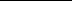 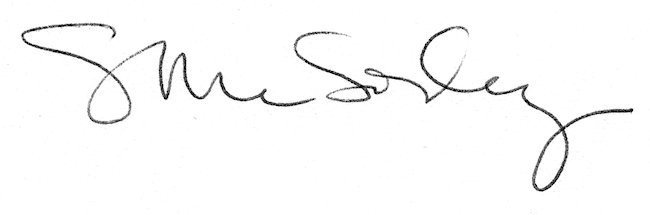 